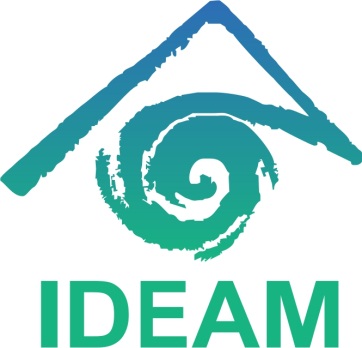 Instituto de Hidrología, Meteorología y Estudios AmbientalesMinisterio de Ambiente y Desarrollo SostenibleRepública de ColombiaANÁLISIS Y SEGUIMIENTO DEL PRESUPUESTOOCTUBRE A DICIEMBRE DE 2019OFICINA ASESORA DE PLANEACIÓNwww.ideam.gov.coBogotá D.C., ColombiaCUERPO DIRECTIVOYOLANDA GONZÁLEZ FERNÁNDEZDirectora GeneralGILBERTO GALVIS BAUTISTASecretario GeneralANA CELIA SALINAS MARTINSubdirectora de Ecosistemas e InformaciónDIANA MARCELA VARGAS GALVISSubdirectora de Estudios AmbientalesNELSON OMAR VARGAS MARTÍNEZSubdirector de HidrologíaELIECER DAVID DIAZ ALMANZASubdirector de MeteorologíaDANIEL USECHE SAMUDIOJefe Oficina de Pronóstico y AlertasGILBERTO ANTONIO RAMOS SUÁREZJefe Oficina Asesora JurídicaTELLY DE JESUS MONTH PARRAJefe Oficina Asesora de PlaneaciónLEONARDO CÁRDENAS CHITIVAJefe Oficina de InformáticaMARÍA EUGENIA PATIÑO JURADOJefe Oficina de Control Interno APROPIACION PRESUPUESTAL 2019FUENTE: SIIF NACION II - Grupo de Presupuesto IDEAMConforme a la Ley 1940 del 26 de noviembre de 2018, “por la cual se decreta el presupuesto de rentas y recursos de capital y Ley de apropiaciones para la vigencia fiscal del 1º. de enero al 31 de diciembre de 2019” y, el decreto No. 2467 del 24 de diciembre de 2018 “por el cual se liquida el presupuesto general de la nación para la vigencia fiscal de 2019, se detallan las apropiaciones y se clasifican y definen los gastos”, el IDEAM  recibió una apropiación de $73.244.2 millones que incluyen aporte nacional y recursos propios.El año 2019 se inicia con una apropiación bloqueada en los recursos de Inversión de $9.180.1 millones. La mayor parte ocurre en el proyecto de Fortalecimiento de la gestión del conocimiento hidrológico, meteorológico y ambiental nacional con 8.566 millones de pesos seguido del proyecto de Fortalecimiento de la gestión y dirección del sector ambiente y desarrollo sostenible con 613 millones de pesos.Mediante Acuerdo 160 del 16 de mayo de 2019, se efectúa la adición presupuestal de recursos del presupuesto de Inversión, recurso 20 del IDEAM, al proyecto Fortalecimiento de la gestión del conocimiento hidrológico, meteorológico y ambiental por el valor de QUINIENTOS CUARENTA MILLONES SETECIENTOS OCHENTA MIL CINCUENTA Y CINCO PESOS ($ 540.780.055) para cumplir con las metas suscritas en el SUIFP, que para tal efecto se suscribió el Convenio Interadministrativo No. 863 de 2019 con el Fondo Nacional Ambiental FONAM – Autoridad Nacional de Licencias Ambientales ANLA y el Instituto de Hidrología, Meteorología y Estudios Ambientales IDEAM.En el segundo trimestre de 2019 el bloqueo de los recursos desciende a $2.058.3 millones en el proyecto de Fortalecimiento de la gestión del conocimiento hidrológico, meteorológico y ambiental nacional y el proyecto de Fortalecimiento de la gestión y dirección del sector ambiente y desarrollo sostenible fue desbloqueado en su totalidad.  En el tercer trimestre de 2019 el bloqueo de los recursos desciende a $608.3 millones en el proyecto de Fortalecimiento de la gestión del conocimiento hidrológico, meteorológico y ambiental nacional.A finales del cuarto trimestre de 2019, el total de apropiación adicionada fue de $1.530.5 millones y de apropiación reducida fue de $1.591.4 millones, para un total de apropiación vigente de $73.183.2 millones de pesos. EJECUCIÓN PRESUPUESTAL OCTUBRE A DICIEMBRE 31 DE 2019VALORES Y PORCENTAJES 	FUENTE: SIIF NACION II - Grupo de Presupuesto IDEAMEn la vigencia 2019 los compromisos con corte a 31 de diciembre llegaron al 95% de la apropiación vigente; se realizaron pagos que representan el 93% de lo comprometido lo cual indica la eficiencia en el cumplimiento de los compromisos.En Funcionamiento de $45.222.3 millones apropiados, corresponden $1.527 millones a recursos propios, para financiar una parte de la adquisición de bienes y servicios y el pago de gastos por tributos y multas, recursos que corresponden a excedentes financieros. FUNCIONAMIENTO    FUENTE: SIIF NACION II - Grupo de Presupuesto IDEAMEn ejecución funcionamiento con corte a 31 de diciembre se realizaron compromisos por $43.655.6 millones que representan el 97% de la apropiación y se realizaron pagos por $42.293.4 millones que equivalen al 97% de lo comprometido. Gastos de personal FUENTE: SIIF NACION II - Grupo de Presupuesto IDEAMEn Gastos de personal se apropiaron $25.700.0 millones, la ejecución se ha realizado en forma normal, presentando unos compromisos de $25.391.9 millones que equivalen al 99% de la apropiación, con pagos efectivos del 97%.  Adquisición de bienes y servicios    FUENTE: SIIF NACION II - Grupo de Presupuesto IDEAMDe la apropiación vigente por $18.559.1 millones se comprometieron $17.748.8 millones que representan el 96% de la apropiación, con pagos por $17.223.9 millones que equivalen al 97% de los recursos comprometidos. Es importante mencionar que los pagos realizados corresponden a un esfuerzo de la entidad por contratar la adquisición de bienes y la prestación de los servicios esenciales para el correcto funcionamiento del Instituto. Transferencias corrientes                     FUENTE: SIIF NACION II - Grupo de Presupuesto IDEAMDe la apropiación vigente por $634.2 millones se comprometieron $217.3 millones que representan el 34% de la apropiación, con pagos por $22.6 millones que equivalen al 10% de los recursos comprometidos. Gastos por tributos, multas, sanciones e intereses de mora   	                 FUENTE: SIIF NACION II - Grupo de Presupuesto IDEAMDe la apropiación vigente por $328.9 millones se comprometieron $297.5 millones que representan el 90% de la apropiación, con pagos por $297.5 millones que equivalen al 100% de los recursos comprometidos.INVERSIÓN FUENTE: SIIF NACION II - Grupo de Presupuesto IDEAMDe la apropiación vigente por $27.960.8 millones, los cuales $24.136.6 millones son aporte nación y $3.824.2 millones son recursos propios.A finales del cuarto trimestre de 2019, los compromisos llegaron a $26.140 millones que representan el 93% de la apropiación, con pagos por $22.562.1 millones equivalentes al 86% de lo comprometido. Inversión Aportes Nación (Recurso 10 y 11)     FUENTE: SIIF NACION II - Grupo de Presupuesto IDEAMLa apropiación se distribuyó en dos proyectos: Fortalecimiento de la Gestión del conocimiento Hidrológico, Meteorológico y Ambiental Nacional ($22.496.0 millones) y, Fortalecimiento de la gestión y dirección del instituto de hidrología, meteorología y estudios ambientales nacional ($1.640.5 millones).Los proyectos mencionados anteriormente, contienen todas las actividades programadas por el IDEAM en cada una de sus dependencias misionales y responden a la ejecución óptima de los recursos asignados, regidos por una programación y estudio previo de los componentes que se han justificado, conforme a las necesidades institucionales. Inversión Recursos Propios (Recurso 20)  FUENTE: SIIF NACION II - Grupo de Presupuesto IDEAMDe la apropiación vigente por $3.824.2 millones se comprometieron $3.047.6 millones que representan el 80% de la apropiación, con pagos por $3.018.1 millones que equivalen al 99% de los recursos comprometidos.Es importante mencionar la gestión institucional por contratar en forma programada las actividades y generar los convenios para desarrollar funciones misionales propias de la entidad y el Ministerio de Ambiente y desarrollo sostenible.  EJECUCIÓN REZAGO PRESUPUESTAL Reservas Presupuestales 2018FUENTE: SIIF NACION IIA diciembre 31 de 2018 se constituyeron reservas presupuestales conformadas por: Funcionamiento $880.9 millones e Inversión de $4.181.5 millones. A diciembre 31 de 2019 las reservas presupuestales se pagaron en su totalidad.Cuentas por Pagar 2018 Las cuentas por pagar constituidas a diciembre 31 de 2018 fueron de $1.222.7 millones. A diciembre 31 de 2019 los compromisos pendientes por cancelar que en su mayoría corresponden a saldos de los contratistas se pagaron en su totalidad, tal como se muestra en el cuadro.     FUENTE: SIIF NACION II. Grupo de PlaneaciónACCIONES TOMADASSe presentaron demoras en la contratación de servicios profesionales por perfiles difícil de ubicar.Se presentaron demoras en el trámite de pago de los observadores del IDEAM, quienes toman la información de las estaciones que están ubicadas en sitio remotos a las ciudades principales del país.Se presentaron demoras en los servicios y bienes contratados, sobre todo en los convenios con universidades.La contratación del IDEAM en su mayoría son contratos de prestación de servicios y su ejecución se realiza en forma mensual, así como la obligación y los pagos.El instituto requiere fortalecer la planta de personal para contar con profesionales, que contribuyan a llenar esos vacíos que presenta el instituto en el grupo de Operación de Redes Ambientales, Meteorología Aeronáutica, Pronóstico y Alertas y en general en la parte misional, considerando que el IDEAM es la entidad encargada de generar la información nacional para la Unidad Nacional de Gestión del Riesgo de Desastres. Con relación al proyecto de Fortalecimiento de la gestión del conocimiento hidrológico, meteorológico y ambiental nacional se aplazan recursos en diferentes áreas de servicios debido al bloqueo del presupuesto. En primer lugar, los relacionados con los servicios de información del clima, pronósticos y alertas, seguidos de los relacionados con estudios de impacto ambiental y de monitoreo de los ecosistemas y finalmente un componente esencial para el IDEAM como es el soporte y desarrollo informático de la Institución.  DETALLEAPROPIACION INICIAL 2019APROPIACION ADICIONADAAPROPIACION REDUCIDA APROPIACION VIGENTE SIIFFUNCIONAMIENTO45.070.267.785989.743.000837.658.31945.222.352.466Nación43.543.267.785913.000.000349.330.11844.106.937.667Propios1.527.000.00076.743.000488.328.2011.115.414.799INVERSION28.173.935.775540.780.055753.831.96127.960.883.869Nación24.890.448.2910753.831.96124.136.616.330Fortalecimiento de la gestión del conocimiento hidrológico, meteorológico y ambiental  nacional23.226.889.5340730.831.96122.496.057.573Fortalecimiento de la gestión y dirección del instituto de hidrología, meteorología y estudios ambientales  nacional1.663.558.7570              23.000.000 1.640.558.757Propios3.283.487.484540.780.0553.824.267.539Fortalecimiento de la gestión del conocimiento hidrológico, meteorológico y ambiental  nacional3.283.487.484540.780.05503.824.267.539TOTALES73.244.203.5601.530.523.0551.591.490.28073.183.236.335DETALLEAPROPIACION VIGENTE COMPROMISO% COMPROM OBLIGADO PAGADO% PAGADOAPROPIACION SIN EJECUTARFUNCIONAMIENTO        45.222.352.466    43.655.654.207 97%   43.046.526.499    42.293.496.065 97%       1.566.698.259 INVERSION        27.960.883.869    26.140.003.975 93%   23.226.181.542    22.562.192.707 86%       1.820.879.894 TOTAL        73.183.236.335    69.795.658.182 95%   66.272.708.041    64.855.688.772 93%       3.387.578.153 DETALLEAPROPIACION VIGENTE COMPROMISO% COMPROM OBLIGADO PAGADO% PAGADOAPROPIACION SIN EJECUTARFUNCIONAMIENTO        45.222.352.466    43.655.654.207 97%   43.046.526.499    42.293.496.065 97%       1.566.698.259 Nación        44.106.937.667    42.577.076.187 97%   41.967.948.479    41.216.982.219 97%       1.529.861.480 Propios          1.115.414.799      1.078.578.020 97%     1.078.578.020      1.076.513.846 100%            36.836.779 CONCEPTO APR. VIGENTE COMPROMISO% RP OBLIGADO PAGADO% PAGADOAPROPIACION SIN EJECUTARGASTOS DE PERSONAL         25.700.054.718          25.391.924.419 99%         25.253.667.511          24.749.262.799 97%              308.130.299 Servicios Personales asociados a Nomina19.178.451.718         18.916.845.761 99%         18.916.845.761          18.469.756.739 98%              261.605.957 Contribuciones Inherentes a la Nomina Sector Privado y Publico           6.521.603.000            6.475.078.658 99%           6.336.821.750            6.279.506.060 97%                46.524.342 CONCEPTO APR. VIGENTE COMPROMISO% RP OBLIGADO PAGADO% PAGADOAPROPIACION SIN EJECUTARADQUISICION DE BIENES Y SERVICIOS      18.559.115.477       17.748.807.811 96%      17.472.624.593       17.223.998.871 97%          810.307.666 Activos fijos no clasificados como maquinaria y equipo            84.770.000             82.480.105 97%            82.390.105             59.096.484 0%             2.289.895 Productos alimenticios, bebidas y tabaco; textiles, prendas de vestir y productos de cuero          275.039.787           245.508.930 89%            25.155.175                           - 0%            29.530.857 Otros bienes transportables (excepto productos metálicos, maquinaria y equipo)          356.520.060           295.436.237 83%          248.915.080           160.575.140 54%            61.083.823 Productos metálicos y paquetes de software          956.806.560           917.439.208 96%          910.499.852           852.702.813 93%            39.367.352 Servicios de la construcción            93.768.604             78.486.755 84%            78.486.755             70.632.755 90%            15.281.849 Servicios de alojamiento; servicios de suministro de comidas y bebidas; servicios de transporte; y servicios de distribución de electricidad, gas y agua       1.084.512.468           986.409.961 91%          984.131.011           957.303.896 97%            98.102.506 Servicios financieros y servicios conexos, servicios inmobiliarios y servicios de leasing       5.059.983.606        5.051.853.666 100%       5.051.853.666        5.051.853.666 100%             8.129.939 Servicios prestados a las empresas y servicios de producción      10.134.066.852        9.632.555.393 95%       9.632.555.393        9.613.196.561 100%          501.511.460 Servicios para la comunidad, sociales y personales          455.647.540           406.859.276 89%          406.859.276           406.859.276 100%            48.788.264 Viáticos de los funcionarios en comisión            58.000.000             51.778.280 89%            51.778.280             51.778.280 100%             6.221.720 CONCEPTO APR. VIGENTE COMPROMISO% RP OBLIGADO PAGADO% PAGADOAPROPIACION SIN EJECUTARTransferencias Corrientes        634.210.600         217.343.106 34%          22.655.524           22.655.524 10%          416.867.494 Servicios Personales asociados a Nomina        138.510.600           22.655.524 16%          22.655.524           22.655.524 100%          115.855.076 Sentencias        295.700.000                           - 0%                          -                           - 0%          295.700.000 Cuotas partes pensionales (de pensiones)        200.000.000         194.687.582 97%                          -                           - 0%              5.312.418 CONCEPTOAPROPIACION VIGENTE COMPROMISO% RP OBLIGADO PAGADO% PAGADOAPROPIACION SIN EJECUTARGastos por tributos, multas, sanciones 
e intereses de mora            328.971.671            297.578.871 90%          297.578.871          297.578.871 100%             31.392.800 Impuesto predial y sobretasa ambiental            138.565.211            118.872.671 86%          118.872.671          118.872.671 100%             19.692.540 Impuesto sobre vehículos automotores               1.000.000                  935.000 94%                935.000                935.000 100%                   65.000 Cuota de fiscalización y auditaje            112.663.460            101.028.200 90%          101.028.200          101.028.200 100%             11.635.260 Gastos por tributos, multas, sanciones e intereses de mora             76.743.000             76.743.000 100%            76.743.000            76.743.000 100%                           - CONCEPTOAPROPIACION VIGENTE COMPROMISO%  RP OBLIGADO PAGADO% PAGADOAPROPIACION SIN EJECUTARINVERSION      27.960.883.869       26.140.003.975 93%      23.226.181.542       22.562.192.707 86%          1.820.879.894 Nación      24.136.616.330       23.092.364.068 96%      20.186.678.353       19.543.998.779 85%          1.044.252.262 Propios        3.824.267.539         3.047.639.908 80%        3.039.503.190         3.018.193.929 99%             776.627.632 CONCEPTOAPROPIACION VIGENTE COMPROMISO% COMP RP OBLIGADO PAGADO% PAGADOAPROPIACION SIN EJECUTARINVERSION NACION      24.136.616.330       23.092.364.068 96%      20.186.678.353       19.543.998.779 85%          1.044.252.262 RECURSO 10        8.475.249.525         7.935.664.138 94%        6.457.817.075         6.011.495.183 76%             539.585.388 FORTALECIMIENTO DE LA GESTIÓN DEL CONOCIMIENTO HIDROLÓGICO, METEOROLÓGICO Y AMBIENTAL  NACIONAL        7.884.690.768         7.349.842.870 93%        5.871.995.807         5.529.731.321 75%             534.847.899 FORTALECIMIENTO DE LA GESTIÓN Y DIRECCIÓN DEL INSTITUTO DE HIDROLOGÍA, METEOROLOGÍA Y ESTUDIOS AMBIENTALES  NACIONAL           590.558.757            585.821.268 99%           585.821.268            481.763.862 82%                4.737.489 RECURSO 11      15.661.366.805       15.156.699.930 97%      13.728.861.278       13.532.503.596 89%             504.666.875 FORTALECIMIENTO DE LA GESTIÓN DEL CONOCIMIENTO HIDROLÓGICO, METEOROLÓGICO Y AMBIENTAL  NACIONAL      14.611.366.805       14.170.009.204 97%      12.749.270.552       12.588.416.753 89%             441.357.601 FORTALECIMIENTO DE LA GESTIÓN Y DIRECCIÓN DEL INSTITUTO DE HIDROLOGÍA, METEOROLOGÍA Y ESTUDIOS AMBIENTALES  NACIONAL        1.050.000.000            986.690.726 94%           979.590.726            944.086.843 96%               63.309.274 CONCEPTOAPROPIACION VIGENTE COMPROMISO% COMP RP OBLIGADO PAGADO% PAGADOAPROPIACION SIN EJECUTARRECURSO 203.824.267.539      3.047.639.908 80%     3.039.503.190      3.018.193.929 99%          776.627.632 FORTALECIMIENTO DE LA GESTIÓN DEL CONOCIMIENTO HIDROLÓGICO, METEOROLÓGICO Y AMBIENTAL  NACIONAL     3.824.267.539      3.047.639.908 80%     3.039.503.190      3.018.193.929 99%          776.627.632 DEPENDENCIARUBRO PPTALDESCRIPCIONFUENTERECCOMPROMISOOBLIGACIONPAGOSFUNCIONAMIENTO 880.998.577  880.998.577  880.998.577 IDEAM-GG-DG.OFICINA INFORMATICAA-02-02-02-008SERVICIOS PRESTADOS A LAS EMPRESAS Y SERVICIOS DE PRODUCCIÓNNación10              1.500.000               1.500.000               1.500.000 IDEAM-GG-SECRETARIA GENERALA-02-01-01-003ACTIVOS FIJOS NO CLASIFICADOS COMO MAQUINARIA Y EQUIPONación10           37.708.250            37.708.250            37.708.250 IDEAM-GG-SECRETARIA GENERALA-02-01-01-003ACTIVOS FIJOS NO CLASIFICADOS COMO MAQUINARIA Y EQUIPOPropios21               7.418.015                7.418.015                7.418.015 IDEAM-GG-SECRETARIA GENERALA-02-01-01-004MAQUINARIA Y EQUIPONación10             28.164.971              28.164.971              28.164.971 IDEAM-GG-SECRETARIA GENERALA-02-02-01-002PRODUCTOS ALIMENTICIOS, BEBIDAS Y TABACO; TEXTILES, PRENDAS DE VESTIR Y PRODUCTOS DE CUERONación10              19.985.121               19.985.121               19.985.121 IDEAM-GG-SECRETARIA GENERALA-02-02-01-003OTROS BIENES TRANSPORTABLES (EXCEPTO PRODUCTOS METÁLICOS, MAQUINARIA Y EQUIPO)Nación10               1.090.316                1.090.316                1.090.316 IDEAM-GG-SECRETARIA GENERALA-02-02-01-004PRODUCTOS METÁLICOS Y PAQUETES DE SOFTWARENación10            75.241.953             75.241.953             75.241.953 IDEAM-GG-SECRETARIA GENERALA-02-02-02-005SERVICIOS DE LA CONSTRUCCIÓNNación10              6.501.960               6.501.960               6.501.960 IDEAM-GG-SECRETARIA GENERALA-02-02-02-007SERVICIOS FINANCIEROS Y SERVICIOS CONEXOS, SERVICIOS INMOBILIARIOS Y SERVICIOS DE LEASINGNación10         219.228.404          219.228.404          219.228.404 IDEAM-GG-SECRETARIA GENERALA-02-02-02-008SERVICIOS PRESTADOS A LAS EMPRESAS Y SERVICIOS DE PRODUCCIÓNNación10        222.438.693         222.438.693         222.438.693 IDEAM-GG-SECRETARIA GENERALA-02-02-02-009SERVICIOS PARA LA COMUNIDAD, SOCIALES Y PERSONALESNación10            43.224.615             43.224.615             43.224.615 IDEAM-GG-SECRETARIA GENERALA-03-02-02-096-001MEMBRESÍASNación10           60.749.503            60.749.503            60.749.503 IDEAM-GG-SUBDIRECCION METEOROLOGIAA-02-02-01-004PRODUCTOS METÁLICOS Y PAQUETES DE SOFTWARENación10         157.746.777          157.746.777          157.746.777 DEPENDENCIARUBRO PPTALDESCRIPCIONFUENTERECCOMPROMISOOBLIGACIONPAGOSINVERSION4.181.581.8774.181.581.877     4.181.581.877 IDEAM-GG-DG.OFICINA DEL SERVICIO DE PRONOSTICOS Y ALERTASC-3204-0900-3-0-3204043-02SERVICIO DE INFORMACIÓN DE DATOS CLIMÁTICOS Y MONITOREONación11           15.730.014            15.730.014                     15.730.014 IDEAM-GG-DG.OFICINA DEL SERVICIO DE PRONOSTICOS Y ALERTASC-3204-0900-3-0-3204047-02SERVICIOS DE ASISTENCIA TÉCNICA A LAS ENTIDADES DEL SINA,SNGRD Y SECTOR PRODUCTIVO.Nación11            5.835.000             5.835.000                      5.835.000 IDEAM-GG-DG.OFICINA INFORMATICAC-3204-0900-3-0-3204048-02SERVICIO DE ADMINISTRACION DE LOS SISTEMAS DE INFORMACIÓN PARA LOS PROCESOS DE TOMA DE DECISIONES Nación11       730.488.825        730.488.825                 730.488.825 IDEAM-GG-SECRETARIA GENERALC-3299-0900-1-0-3299006-02SERVICIOS DE COMUNICACIÓNNación11             1.394.008              1.394.008                       1.394.008 IDEAM-GG-SUBDIRECCION ECOSISTEMAS E INFORMACION AMBIENTALC-3204-0900-3-0-3204048-02SERVICIO DE ADMINISTRACION DE LOS SISTEMAS DE INFORMACIÓN Nación11           16.214.780            16.214.780                     16.214.780 IDEAM-GG-SUBDIRECCION ECOSISTEMAS E INFORMACION AMBIENTALC-3204-0900-3-0-3204053-02ADQUISICIÓN DE BIENES Y SERVICIOS - SERVICIO DE MONITOREO Y SEGUIMIENTO DE LA BIODIVERSIDAD Y LOS SERVICIOS ECOSISTÉMICOS - Nación11        138.885.345         138.885.345                  138.885.345 IDEAM GG. CONVENIO 206/2018 MADS-SUB. ECOSISTEMASC-3204-0900-3-0-3204048-02SERVICIO DE ADMINISTRACION DE LOS SISTEMAS DE INFORMACIÓN PARA LOS PROCESOS DE TOMA DE DECISIONESPropios20       280.000.000        280.000.000                 280.000.000 IDEAM-GG-SUBDIRECCION ESTUDIOS AMBIENTALESC-3204-0900-3-0-3204046-02ADQUISICIÓN DE BIENES Y SERVICIOS - DOCUMENTOS DE ESTUDIOS TÉCNICOS PARA LA PLANIFICACIÓN SECTORIAL Y LA GESTIÓN AMBIENTAL Nación11            3.360.960             3.360.960                      3.360.960 IDEAM-GG-SUBDIRECCION HIDROLOGIAC-3204-0900-2DESARROLLO DE HERRAMIENTAS DE INFORMACION Y CONOCIMIENTO PARA LA TOMA DE DECISIONES Nación11    1.554.782.699     1.554.782.699              1.554.782.699 IDEAM-GG-SUBDIRECCION HIDROLOGIAC-3204-0900-3-0-3204043-02SERVICIO DE INFORMACIÓN DE DATOS CLIMÁTICOS Y MONITOREO Nación11           56.531.129            56.531.129                     56.531.129 IDEAM-GG-SUBDIRECCION HIDROLOGIAC-3204-0900-3-0-3204050-02 SERVICIO DE MODELACIÓN HIDRODINÁMICANación11            2.800.000             2.800.000                      2.800.000 IDEAM-GG-SUBDIRECCION HIDROLOGIAC-3204-0900-3-0-3204051-02SERVICIO DE MONITOREO Y SEGUIMIENTO HIDROMETEOROLÓGICONación11          818.910.120           818.910.120                    818.910.120 IDEAM-GG-SUBDIRECCION HIDROLOGIAC-3204-0900-3-0-3204052-02ADQUISICIÓN DE BIENES Y SERVICIOS - LABORATORIO DE CALIDAD AMBIENTAL ACREDITADO - Nación11          141.360.219           141.360.219                    141.360.219 IDEAM-GG-SUBDIRECCION METEOROLOGIAC-3204-0900-3-0-3204043-02SERVICIO DE INFORMACIÓN DE DATOS CLIMÁTICOS Y MONITOREO Nación11       360.000.000        360.000.000                 360.000.000 IDEAM-GG-SUBDIRECCION METEOROLOGIAC-3204-0900-3-0-3204051-02SERVICIO DE MONITOREO Y SEGUIMIENTO HIDROMETEOROLÓGICO Nación11         55.288.778          55.288.778                   55.288.778       DEPENDENCIACONCEPTOFUENTEREC.CXPPAGOFUNCIONAMIENTO              1.158.969.025               1.158.969.025 SECRETARIA GENERALGASTOS DE PERSONALNación10                 716.657.690                  716.657.690 SECRETARIA GENERALADQUISICIÓN DE BIENES  Y SERVICIOSNación10                 229.320.412                  229.320.412 SECRETARIA GENERALADQUISICIÓN DE BIENES  Y SERVICIOSPropios21                    2.756.754                     2.756.754 OFICINA INFORMATICAADQUISICIÓN DE BIENES  Y SERVICIOSNación10                 206.754.083                  206.754.083 SUBDIRECCION HIDROLOGIAADQUISICIÓN DE BIENES  Y SERVICIOSNación10                    3.480.086                     3.480.086 INVERSIOIN                  63.749.775                   63.749.775 OFICINA DEL SERVICIO DE PRONOSTICOS Y ALERTASFORTALECIMIENTO DE LA GESTIÓN DEL CONOCIMIENTO HIDROLÓGICO, METEOROLÓGICO Y AMBIENTAL  NACIONALNación11                    4.765.000                     4.765.000 SUBDIRECCION HIDROLOGIAFORTALECIMIENTO DE LA GESTIÓN DEL CONOCIMIENTO HIDROLÓGICO, METEOROLÓGICO Y AMBIENTAL  NACIONALNación11                  44.285.899                   44.285.899 ECOSISTEMAS E INFORMACION AMBIENTALFORTALECIMIENTO DE LA GESTIÓN DEL CONOCIMIENTO HIDROLÓGICO, METEOROLÓGICO Y AMBIENTAL  NACIONALNación11                    3.300.000                     3.300.000 SUBDIRECCION ESTUDIOS AMBIENTALESFORTALECIMIENTO DE LA GESTIÓN DEL CONOCIMIENTO HIDROLÓGICO, METEOROLÓGICO Y AMBIENTAL  NACIONALPropios20                       134.291                        134.291 CONVENIO  204/2018 CAM-SUB.HIDROLOGIAFORTALECIMIENTO DE LA GESTIÓN DEL CONOCIMIENTO HIDROLÓGICO, METEOROLÓGICO Y AMBIENTAL  NACIONALPropios20                    2.133.334                     2.133.334 CONVENIO 344/2017 IDIGER-OF. PRONOSTICOS Y ALERTASFORTALECIMIENTO DE LA GESTIÓN DEL CONOCIMIENTO HIDROLÓGICO, METEOROLÓGICO Y AMBIENTAL  NACIONALPropios20                    5.150.000                     5.150.000 ACREDITACION LABORATORIO-SUB. ESTUDIOS AMBIENTALESFORTALECIMIENTO DE LA GESTIÓN DEL CONOCIMIENTO HIDROLÓGICO, METEOROLÓGICO Y AMBIENTAL  NACIONALPropios20                    3.921.251                     3.921.251 CONVENIO 019/2011 CARBONES CERREJON LIMITED-SH. REDESFORTALECIMIENTO DE LA GESTIÓN DEL CONOCIMIENTO HIDROLÓGICO, METEOROLÓGICO Y AMBIENTAL  NACIONALPropios20                        60.000                         60.000 TOTAL              1.222.718.800               1.222.718.800 